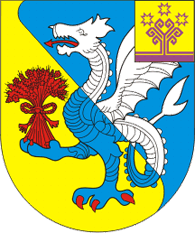 В соответствии с Федеральными законами от 24 июля 2007  №  209-ФЗ «О развитии малого и среднего предпринимательства в Российской Федерации», Порядком формирования, ведения и обязательного опубликования перечня муниципального имущества Алманчинского сельского поселения Красноармейского  района Чувашской Республики, свободного от прав третьих лиц (за исключением имущественных прав субъектов малого и среднего  предпринимательства), утвержденным решением Собрания депутатов Алманчинского сельского поселения Красноармейского района от 19.12.2017 № С-27/4,Собрание депутатов Алманчинского сельского поселения Красноармейского района р е ш и л о:1. Внести в решение Собрания депутатов Алманчинского сельского поселения от 02.02.2018 г. №С-29/1 «Об утверждении Перечня муниципального имущества Алманчинского сельского поселения Красноармейского района Чувашской Республики для предоставления его во владение и (или) в пользование на долгосрочной основе субъектам малого и среднего предпринимательства и организациям, образующим инфраструктуру поддержки субъектов малого и среднего предпринимательства» следующие дополнения:Переченьмуниципального имущества Алманчинского сельского поселения Красноармейского района  для предоставления его во владение и (или) в пользование на долгосрочной основе субъектам малого и среднего предпринимательства и организациям, образующим инфраструктуру поддержки субъектов малого и среднего предпринимательства2.   Настоящее решение вступает в силу после его официального опубликования в периодическом печатном издании «Алманчинский вестник».Глава Алманчинского сельского поселения                              В. В. ДолговЧĂВАШ РЕСПУБЛИКИ КРАСНОАРМЕЙСКИ РАЙОНẺЧĂВАШ РЕСПУБЛИКИ КРАСНОАРМЕЙСКИ РАЙОНẺЧУВАШСКАЯ РЕСПУБЛИКА КРАСНОАРМЕЙСКИЙ РАЙОНЧУВАШСКАЯ РЕСПУБЛИКА КРАСНОАРМЕЙСКИЙ РАЙОНАЛМАНЧ ЯЛПОСЕЛЕНИЙĚНДЕПУТАТСЕН ПУХĂВĚЙЫШĂНУАлманч сали2019.10.02   № С-51/6АЛМАНЧ ЯЛПОСЕЛЕНИЙĚНДЕПУТАТСЕН ПУХĂВĚЙЫШĂНУАлманч сали2019.10.02   № С-51/6СОБРАНИЕ ДЕПУТАТОВ АЛМАНЧИНСКОГО СЕЛЬСКОГО ПОСЕЛЕНИЯРЕШЕНИЕсело Алманчино02.10.2019   № С-51/6СОБРАНИЕ ДЕПУТАТОВ АЛМАНЧИНСКОГО СЕЛЬСКОГО ПОСЕЛЕНИЯРЕШЕНИЕсело Алманчино02.10.2019   № С-51/6О дополнении объектов в  Перечень муниципального имущества Алманчинского сельского поселения Красноармейского района Чувашской Республики для предоставления его во владение и (или) в пользование на долгосрочной основе субъектам малого и среднего предпринимательства и организациям, образующим инфраструктуру поддержки субъектов малого и среднего предпринимательстваО дополнении объектов в  Перечень муниципального имущества Алманчинского сельского поселения Красноармейского района Чувашской Республики для предоставления его во владение и (или) в пользование на долгосрочной основе субъектам малого и среднего предпринимательства и организациям, образующим инфраструктуру поддержки субъектов малого и среднего предпринимательстваО дополнении объектов в  Перечень муниципального имущества Алманчинского сельского поселения Красноармейского района Чувашской Республики для предоставления его во владение и (или) в пользование на долгосрочной основе субъектам малого и среднего предпринимательства и организациям, образующим инфраструктуру поддержки субъектов малого и среднего предпринимательства№ п/пНомер в реестре имущества*(1)Адрес (местоположение) объекта*(2)Структурированный адрес объектаСтруктурированный адрес объектаСтруктурированный адрес объектаСтруктурированный адрес объектаСтруктурированный адрес объектаСтруктурированный адрес объектаСтруктурированный адрес объектаСтруктурированный адрес объектаСтруктурированный адрес объектаСтруктурированный адрес объектаСтруктурированный адрес объекта№ п/пНомер в реестре имущества*(1)Адрес (местоположение) объекта*(2)Наименование субъекта Российской Федерации*(3)Наименование муниципального района/ городского округа/ внутригородского округа территории города федерального значенияНаименование городского поселения/ сельского поселения/ внутригородского района городского округаВид населенного пунктаНаименование населенного пунктаТип элемента планировочной структурыНаименование элемента планировочной структурыТип элемента улично-дорожной сетиНаименование элемента улично-дорожной сетиНомер дома (включая литеру)*(4)Тип и номер корпуса, строения, владения*(5)12345678910111213142Чувашская Республика, Красноармейский район, Алманчинское сельское поселениеЧувашская РеспубликаКрасноармейский районАлманчинское сельское поселение3Чувашская Республика, Красноармейский район, Алманчинское сельское поселениеЧувашская РеспубликаКрасноармейский районАлманчинское сельское поселение4Чувашская Республика, Красноармейский район, Алманчинское сельское поселениеЧувашская РеспубликаКрасноармейский районАлманчинское сельское поселение5Чувашская Республика, Красноармейский район, Алманчинское сельское поселениеЧувашская РеспубликаКрасноармейский районАлманчинское сельское поселение6Чувашская Республика, Красноармейский район, Алманчинское сельское поселениеЧувашская РеспубликаКрасноармейский районАлманчинское сельское поселение7Чувашская Республика, Красноармейский район, Алманчинское сельское поселениеЧувашская РеспубликаКрасноармейский районАлманчинское сельское поселение8Чувашская Республика, Красноармейский район, Алманчинское сельское поселениеЧувашская РеспубликаКрасноармейский районАлманчинское сельское поселение9Чувашская Республика, Красноармейский район, Алманчинское сельское поселениеЧувашская РеспубликаКрасноармейский районАлманчинское сельское поселение10Чувашская Республика, Красноармейский район, Алманчинское сельское поселениеЧувашская РеспубликаКрасноармейский районАлманчинское сельское поселение11Чувашская Республика, Красноармейский район, Алманчинское сельское поселениеЧувашская РеспубликаКрасноармейский районАлманчинское сельское поселение12Чувашская Республика, Красноармейский район, Алманчинское сельское поселениеЧувашская РеспубликаКрасноармейский районАлманчинское сельское поселение13Чувашская Республика, Красноармейский район, Алманчинское сельское поселениеЧувашская РеспубликаКрасноармейский районАлманчинское сельское поселениеВид объекта недвижимости; движимое имущество*(6)Сведения о недвижимом имуществе или его частиСведения о недвижимом имуществе или его частиСведения о недвижимом имуществе или его частиСведения о недвижимом имуществе или его частиСведения о недвижимом имуществе или его частиСведения о недвижимом имуществе или его частиСведения о недвижимом имуществе или его частиВид объекта недвижимости; движимое имущество*(6)Кадастровый номер*(7)Кадастровый номер*(7)Номер части объекта недвижимости согласно сведениям государственного кадастра недвижимости*(8)Основная характеристика объекта недвижимости*(9)Основная характеристика объекта недвижимости*(9)Основная характеристика объекта недвижимости*(9)Наименование объекта учета*(10)Вид объекта недвижимости; движимое имущество*(6)Кадастровый номер*(7)Кадастровый номер*(7)Номер части объекта недвижимости согласно сведениям государственного кадастра недвижимости*(8)Тип (площадь - для земельных участков, зданий, помещений; протяженность, объем, площадь, глубина залегания - для сооружений; протяженность, объем, площадь, глубина залегания согласно проектной документации для объектов незавершенного строительства)Фактическое значение/ Проектируемое значение (для объектов незавершенного строительства)Единица измерения (для площади - кв. м; для протяженности - м; для глубины залегания - м; для объема - куб. м)Наименование объекта учета*(10)Вид объекта недвижимости; движимое имущество*(6)НомерТип (кадастровый, условный, устаревший)Номер части объекта недвижимости согласно сведениям государственного кадастра недвижимости*(8)Тип (площадь - для земельных участков, зданий, помещений; протяженность, объем, площадь, глубина залегания - для сооружений; протяженность, объем, площадь, глубина залегания согласно проектной документации для объектов незавершенного строительства)Фактическое значение/ Проектируемое значение (для объектов незавершенного строительства)Единица измерения (для площади - кв. м; для протяженности - м; для глубины залегания - м; для объема - куб. м)Наименование объекта учета*(10)1516171819202122Земли сельскохозяйственного назначения21:14:140701:516Кадастровыйплощадь1185600кв.мЗемельный участокЗемли сельскохозяйственного назначения21:14:180401:671Кадастровыйплощадь457602кв.мЗемельный участокЗемли сельскохозяйственного назначения21:14:170101:264Кадастровыйплощадь374400кв.мЗемельный участокЗемли сельскохозяйственного назначения21:14:180401:675Кадастровыйплощадь249600кв.мЗемельный участокЗемли сельскохозяйственного назначения21:14:180401:674Кадастровыйплощадь977600кв.мЗемельный участокЗемли сельскохозяйственного назначения21:14:180401:812Кадастровыйплощадь83200кв.мЗемельный участокЗемли сельскохозяйственного назначения21:14:180401:811Кадастровыйплощадь296400кв.мЗемельный участокЗемли сельскохозяйственного назначения21:14:180401:810Кадастровыйплощадь374400кв.мЗемельный участокЗемли сельскохозяйственного назначения21:14:180401:809Кадастровыйплощадь208000кв.мЗемельный участокЗемли сельскохозяйственного назначения21:14:180401:808Кадастровыйплощадь170560кв.мЗемельный участокЗемли сельскохозяйственного назначения21:14:180401:807Кадастровыйплощадь72800кв.мЗемельный участокЗемли сельскохозяйственного назначения21:14:180401:806Кадастровыйплощадь353600кв.мЗемельный участокСведения о движимом имуществе*(11)Сведения о движимом имуществе*(11)Сведения о движимом имуществе*(11)Сведения о движимом имуществе*(11)Сведения о движимом имуществе*(11)Сведения о движимом имуществе*(11)Сведения о праве аренды или безвозмездного пользования имуществом*(12)Сведения о праве аренды или безвозмездного пользования имуществом*(12)Сведения о праве аренды или безвозмездного пользования имуществом*(12)Сведения о праве аренды или безвозмездного пользования имуществом*(12)Сведения о праве аренды или безвозмездного пользования имуществом*(12)Сведения о праве аренды или безвозмездного пользования имуществом*(12)Сведения о праве аренды или безвозмездного пользования имуществом*(12)Сведения о праве аренды или безвозмездного пользования имуществом*(12)Сведения о праве аренды или безвозмездного пользования имуществом*(12)Сведения о праве аренды или безвозмездного пользования имуществом*(12)Сведения о движимом имуществе*(11)Сведения о движимом имуществе*(11)Сведения о движимом имуществе*(11)Сведения о движимом имуществе*(11)Сведения о движимом имуществе*(11)Сведения о движимом имуществе*(11)организации, образующей инфраструктуру поддержки субъектов малого и среднего предпринимательстваорганизации, образующей инфраструктуру поддержки субъектов малого и среднего предпринимательстваорганизации, образующей инфраструктуру поддержки субъектов малого и среднего предпринимательстваорганизации, образующей инфраструктуру поддержки субъектов малого и среднего предпринимательстваорганизации, образующей инфраструктуру поддержки субъектов малого и среднего предпринимательствасубъекта малого и среднего предпринимательствасубъекта малого и среднего предпринимательствасубъекта малого и среднего предпринимательствасубъекта малого и среднего предпринимательствасубъекта малого и среднего предпринимательстваТип: оборудование, машины, механизмы, установки, транспортные средства, инвентарь, инструменты, иноеГосударственный регистрационный знак (при наличии)Наименование объекта учетаМарка, модельГод выпускаКадастровый номер объекта недвижимого имущества, в том числе земельного участка, в (на) котором расположен объектПравообладательПравообладательПравообладательДокументы основаниеДокументы основаниеПравообладательПравообладательПравообладательДокументы основаниеДокументы основаниеТип: оборудование, машины, механизмы, установки, транспортные средства, инвентарь, инструменты, иноеГосударственный регистрационный знак (при наличии)Наименование объекта учетаМарка, модельГод выпускаКадастровый номер объекта недвижимого имущества, в том числе земельного участка, в (на) котором расположен объектПолное наименованиеОГРНИННДата заключения договораДата окончания действия договораПолное наименованиеОГРНИННДата заключения договораДата окончания действия договора23242526272829303132333435363738-----------Указать одно из значений: в перечне (изменениях в перечни)*(13)Сведения о правовом акте, в соответствии с которым имущество включено в перечень (изменены сведения об имуществе в перечне)*(14)Сведения о правовом акте, в соответствии с которым имущество включено в перечень (изменены сведения об имуществе в перечне)*(14)Сведения о правовом акте, в соответствии с которым имущество включено в перечень (изменены сведения об имуществе в перечне)*(14)Сведения о правовом акте, в соответствии с которым имущество включено в перечень (изменены сведения об имуществе в перечне)*(14)Сведения о правовом акте, в соответствии с которым имущество включено в перечень (изменены сведения об имуществе в перечне)*(14)Указать одно из значений: в перечне (изменениях в перечни)*(13)Наименование органа, принявшего документВид документаРеквизиты документаРеквизиты документаРеквизиты документаДатаДатаНомер394041424343------